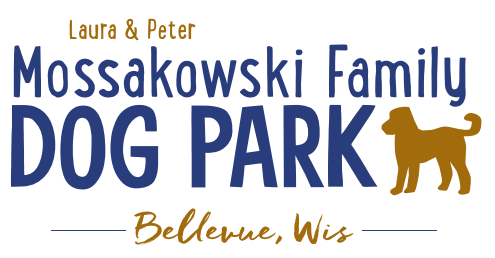 Laura and Peter Mossakowski Family Dog Park, LTD Committee MeetingDate & Location: January 2nd, 2010 @ 9:15am at Laura Mossakowski LLC (2555 Continental Dr.; Green Bay, 54311)Meeting Began: 9:15amIn attendance: Laura Mossakowski, Charity Schneider, Paul Theys, Toni McBride, Mark Schuster, Jennie WertelSecretary Report:   Approval of November minutes: Laura, ToniTreasurers Report:Current Balance: $17,520.61 ($42,097.49 total)Village Account: no new update todayKnown outstanding bills include: no new update todayOutstanding Bills: noneIncoming Donations: LPL matching donation upcoming, $400 from 100 women who care donorsCommunity Fundraising:  Grant Writing – Updates 	One prospective intern for Spring – being worked with to get her set up with credit earning for time	Jennie to do Packers Grant – available to start in 2019Old Business:Construction & Maintenance Updates:Start to look to get on the Village radar to look for planning for next year for approval so project can be started in springPresentation to the Park Commission with plan and design, cost, requesting amt from Capitol Project Fund – Nov. 12th @6pm APPROVED Village Board Meeting Wednesday, Dec 12th (6:30pm) - APPROVEDLook to be on the long term plan for Village Impact Fees for 2020Looking to get bids prepared and accepted for getting out in FebruaryPermits needed for running water/sewer under roadCoordinating with Owen for building dog house structure for pump housingPhase II+ Planning (running topic) – need a closer idea / update estimates for items for future planning to help decide what will actually be in Phase II but initial thoughts include: 	*Water Bubbler with human and dog faucet/washer – cost of running water needed Est: $40-50,000 (based on where hook-up allows)	Proposed site and looking to get bids	Permits being sought 	Pump housing also to include small amount of storage for items like waste bagsWater station looking to be set in a manner that will allow further parking expansion and be a “fun dog bone shape” to tie into the park – donations being sought for partnering with it or multiple donors being sought for it – bench to potentially have option for sponsorship recognitionDonation for the station for 2019 for the concrete and labor for installation of the water fountain – currently have the funds in place to start but still looking for possible naming rights and final donationsFunds secured for project to be started in 2019 but additional donations still being looked forRestrooms will ultimately have two stalls in women’s with 2 sinks and one stall and one urinal in men’s with 2 sinks and there will need to be a utility sinkTrail-head Building and AreaEst: $300,000Bridge cost Est: $300,000Entrance Structures and Picnic Shelter in ParkEst: $40,000Kayak LaunchEst: $8,000 – may have some options for grants2021 DNR Grants may have options here	Additional Parking & Lighting Option
	Est: $25-30,000	Further Shade Structures –  for further options in small dog area	Multi-use Trails to get to particular areas (kayak launch, bridge, etc.)	Other – based on available funding, estimates, and available grants	Options for some shade structures for entrance areas to be built from Costco, etc. – continue to seek Eagle 	Scout Projects*Items to focus on for 2019Next Meeting Dates: Wednesday, Feb. 13th @ 9:15am at Laura Mossakowski LLC (2555 Continental Dr.; Green Bay, 54311) Wednesday, Feb. 13th @ 9:15amNew Business: Look to get some social media posts for upcoming events for the year emphasizing that the help is needed event by event and hopefully recruit volunteers that have not helped out beforeDate for K9 Karnival is May 11, 2019 – 	Need individual to take over the coordinator role	Volunteer request posted with good description of the event needs – post in January on Social MediaEmail to previous volunteers for event help for K9 Karnival and other events – include our Board on it and Toni will get the social media post goingSpring Poochies and Pints June 13th, 2019 – Allouez has January meeting set for planning furtherFall Poochies and Pints – date TBD in SeptemberLincoln Drive for Dogs Event in fall?? – Ken Miller Bellevue Resident that is on the planning committee for the Prince of Peace Car Show 	Event would need to be planned out with more details secured before approval Dates for 2019 Events to be Planned – volunteer recruitment plan	Volunteer Center postings for special events and things too	High school volunteers?	College volunteers?Looking to get volunteers committed for individual events rather than give the feeling of it being a larger commitment to help get more volunteers that are able to help for individual eventsLions/Leos Club postings?	Volunteer descriptions to be posted online – start in January (not necessarily attending all meetings, etc. more for helping to do specific tasks)	Volunteer coordinator for the various events	Social media volunteer	Donation seekers	Etc. 	Looking to do a description for the naming rights for the water feature and other items.  $15,000 is likely the cost for naming rights as that is what it has been before, other items can be discussed as they come upA few comments have been made about feces not being picking up in the long grass areas, can the mounds be left a “higher” grass level but not leaving them over grown?  Ask village for stool pick up to be focused in those areas.  Leave longer grasses around the fencing as well.  Feedback can be submitted to the Village as well if there are clean up and maintenance issues.Look to set up a discussion with the Village of Allouez to discuss making sure we understand their long range plan for being able to connect the Dog Park with their parks systemMeeting Adjourned: 10:20am